TURN THE CURVE REPORTMaternal HealthJune 2022 (2020 Data)IndicatorsDecreased rates of c-sections, including Nulliparous, Term, Singleton, Vertex BirthsIncreased rates of early entry to prenatal careDecreased rates of maternal health-related preconception, prenatal, and inter-conception conditions pre-pregnancy bmismokingpre-pregnancy diabetesgestational diabetespre-pregnancy hypertensiongestational hypertensionobesity, inter-pregnancy intervals, hypertension, diabetes)Decreased rates of maternal mortalityData Source: Florida Health Charts and CDC WONDERCesarean Births to Low-Risk Mothers with No Previous BirthsCesarean deliveries, or C-sections, can prevent injury and death in women who are at higher risk of complicated deliveries or have unexpected complications. C-sections can also prevent injury and death in their newborns. But C-sections are linked to increased risk of infections and blood clots, and many women who aren’t at higher risk for delivery complications get unnecessary C-sections. Various evidence-based strategies aimed at hospitals and health care providers can help reduce C-sections in low-risk women.Over 40% of all births in Broward County between 2010 and 2020 were delivered by Cesarean-section (primary C-sections, repeat C-sections, and C-section births with unknown delivery history). The rate of Cesarean section births in Broward has been statistically significantly higher than the state since 2010. In 2020, Broward had the 3rd highest percentage of C-sections in the state, and 2nd highest percentage of the six counties with the greatest number of births in the state. Cesarean Section Deliveries, Percentage of all DeliveriesSource: Florida Health Charts, Florida Department of Health, Bureau of Vital StatisticsCounties with the Highest Percentage of Cesarean Section Deliveries, 2020Cesarean Sections by Race and EthnicityRates for all Broward Mothers have been statistically significantly higher than the state since 2010Cesarean Section Percentage of all Deliveries by RaceCesarean Section Percentage of all Deliveries by EthnicityNulliparous, Term, Singleton, Vertex Cesarean SectionsOf the 19,943 births in Broward County in 2020, 76.2%, or 15,207 were to women who have not previously given birth (including stillbirths and fetal deaths or miscarriages). Of all births, 9,271 were nulliparous and term, with a gestational age between 37 and 39 weeks. There were 9,118 nulliparous, term, singleton births in 2020 and 8,776 nulliparous, term, singleton births who presented in the head down position. The expectation is that barring complications, these babies would be delivered vaginally. However, 2,020 (23.0%) of the 8,776 babies who were NTSV were delivered by Cesarean section. The women who delivered these babies by Cesarean section were:Women who delivered NTSV infants by Cesarean section were more likely to be: Educated (68.7% of women had some college or higher levels of educational attainment)Older (60.4% were over the age of 30, with an additional 24.5% between 25 and 29 years of age)Married (57.4% were married)They were also more likely to:Enter prenatal care in their first trimester (72.67%)Have a pre-pregnancy BMI that was overweight or obeseThey were less likely to:Have pre-pregnancy diabetes (1%)Have gestational diabetes (7%)Have pre-pregnancy hypertension (2%)Have gestational hypertension (9%)Have any STD noted (2%)In terms of source of payment for the Cesarean delivery:37% were paid by Medicaid54% were paid by private insurance8% were self-pay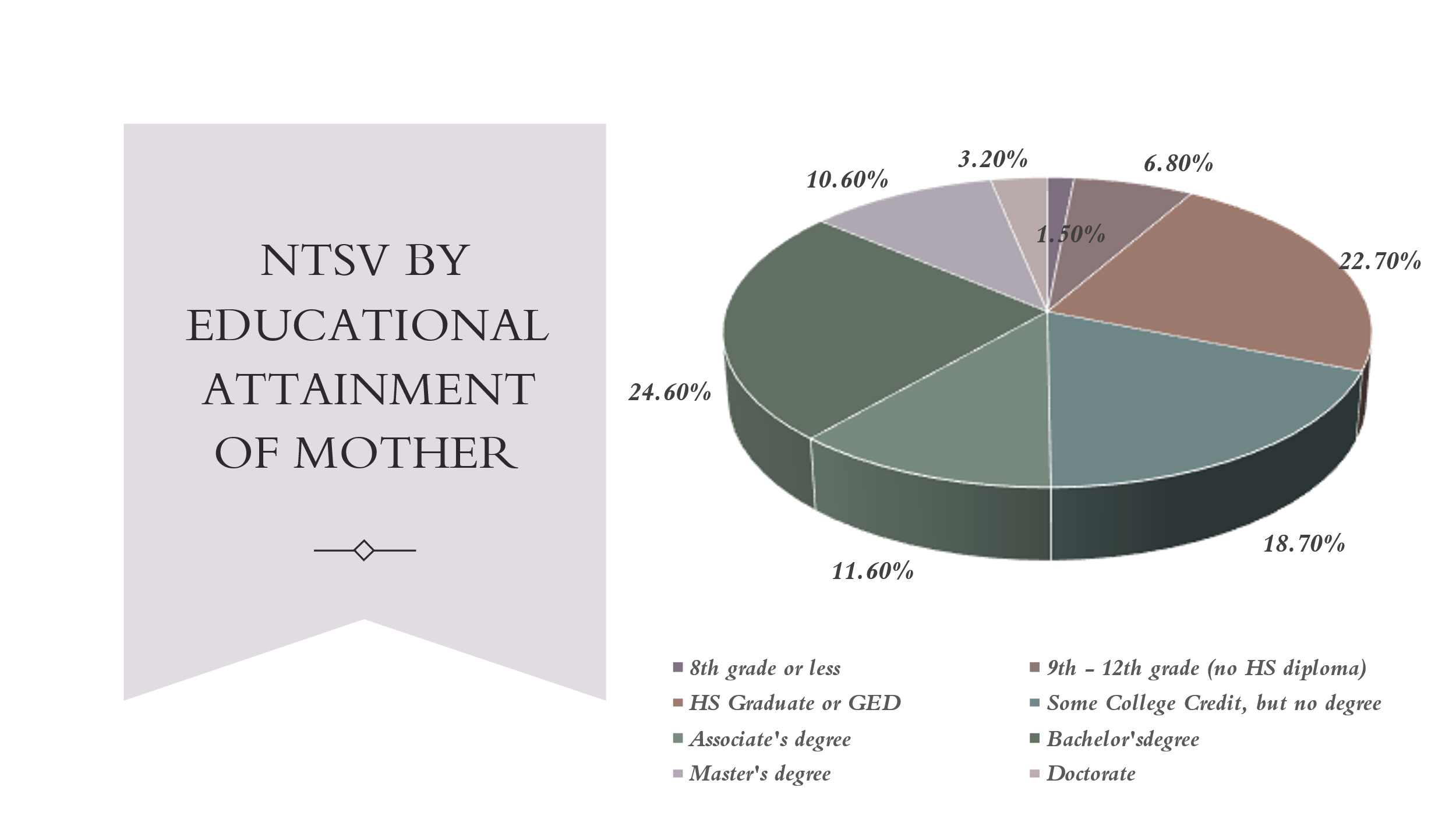 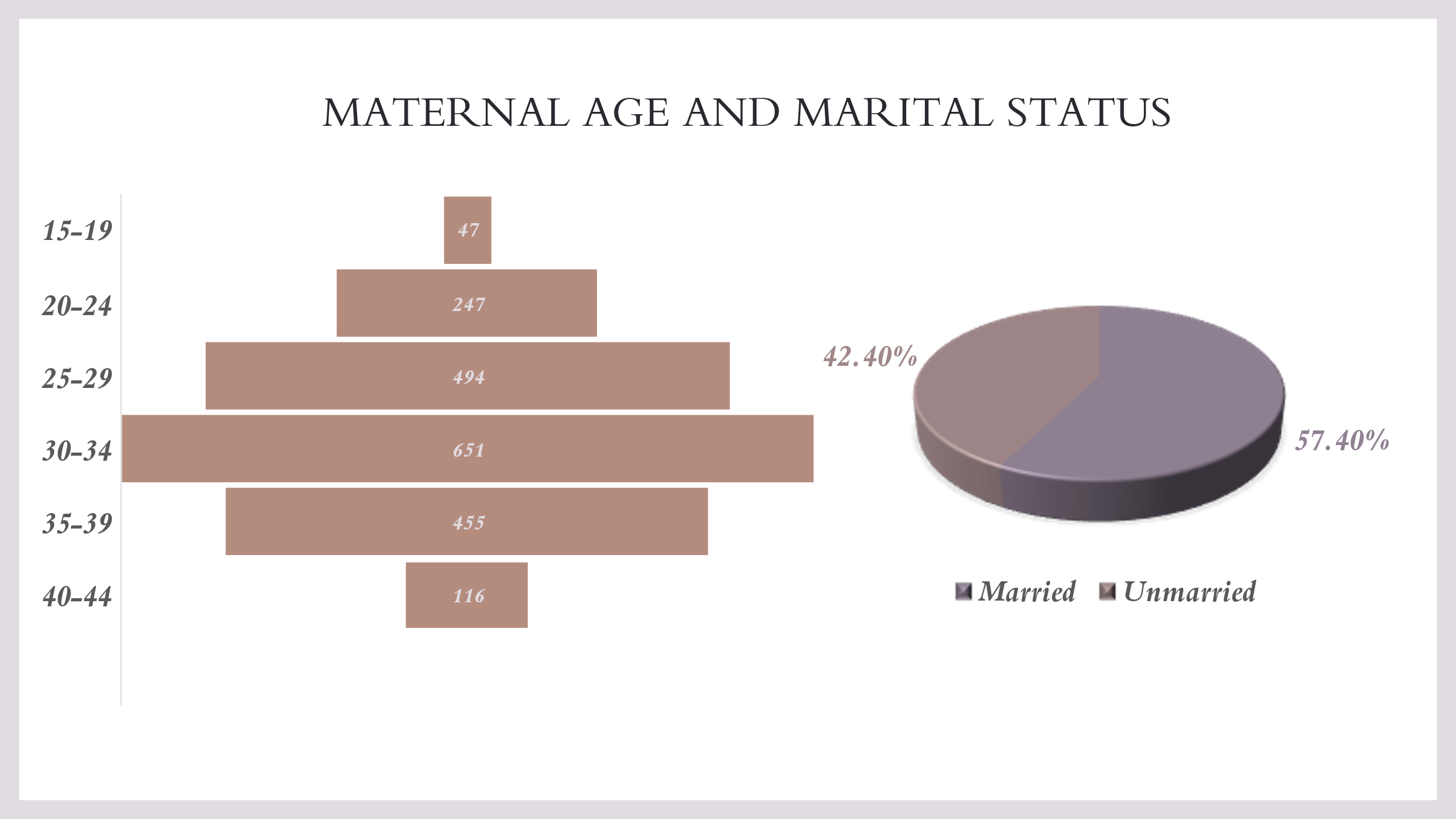 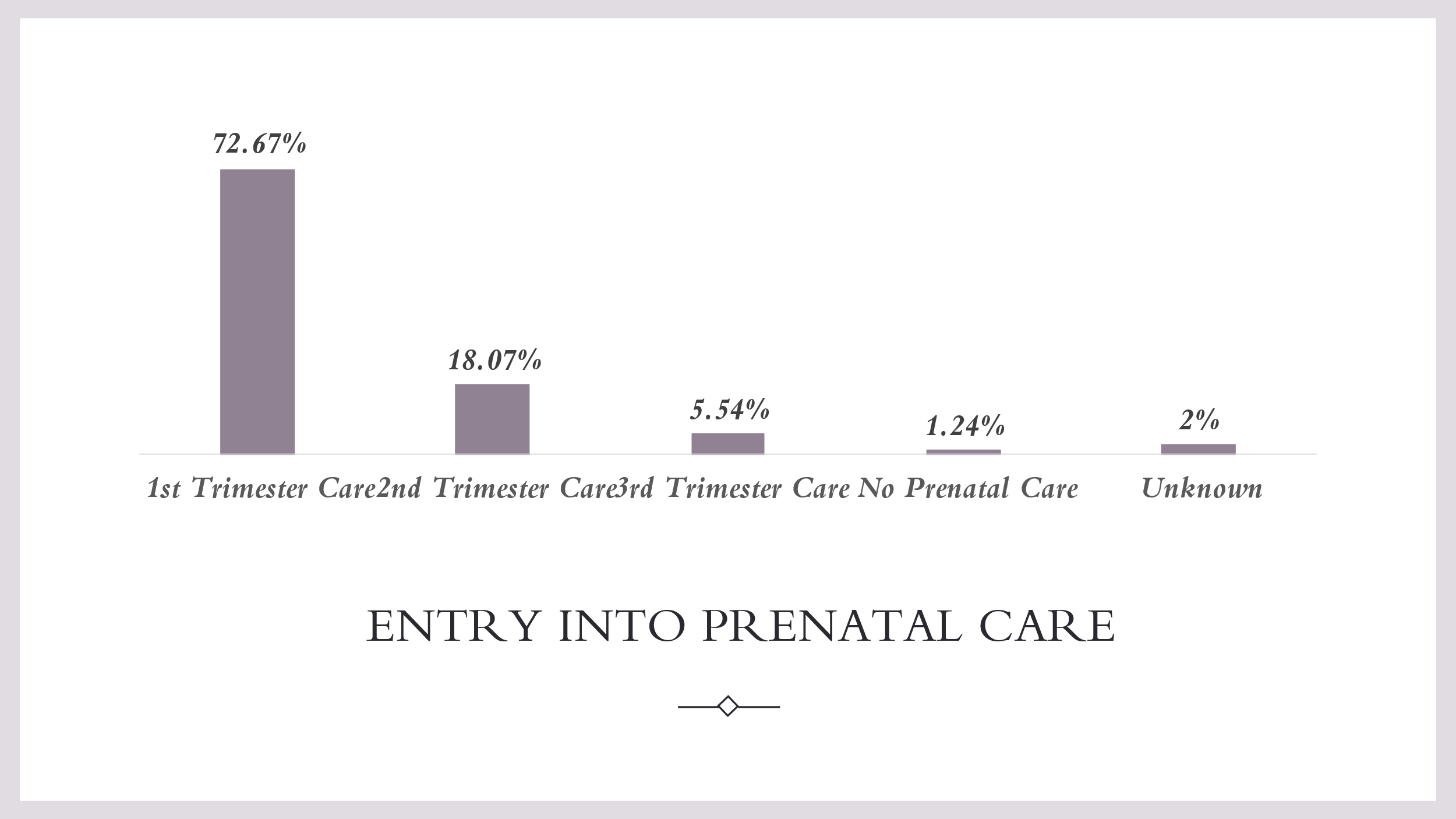 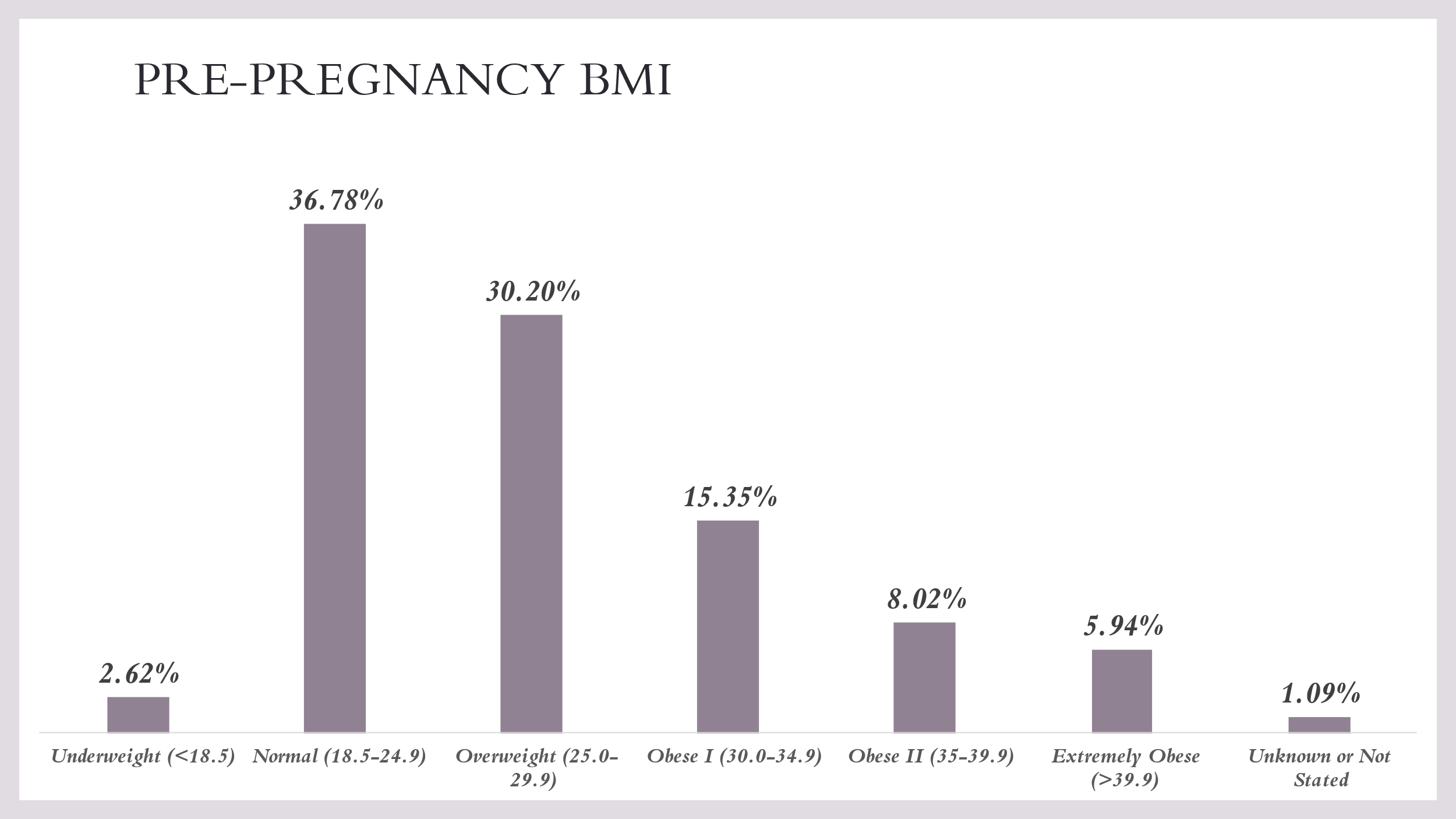 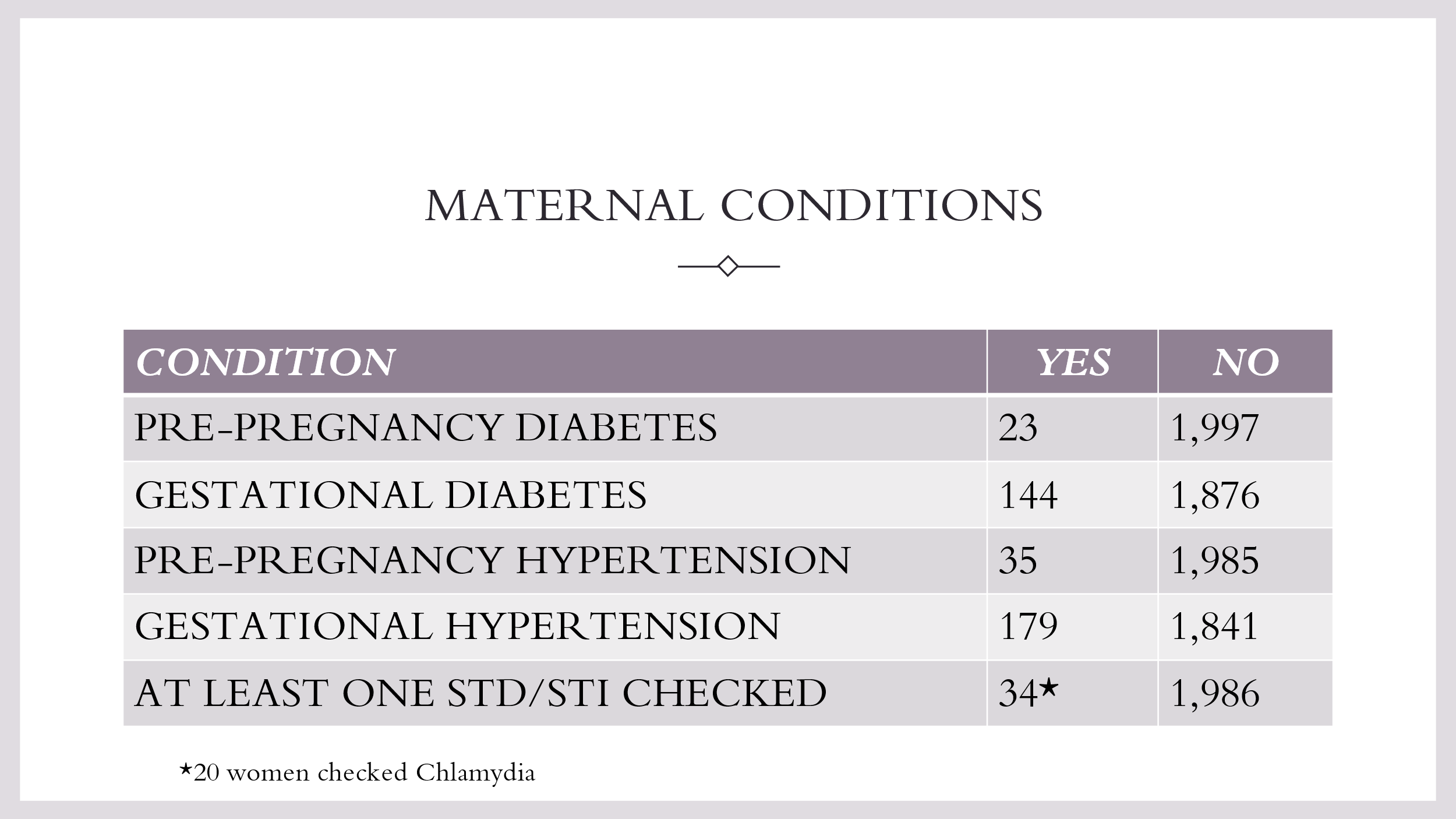 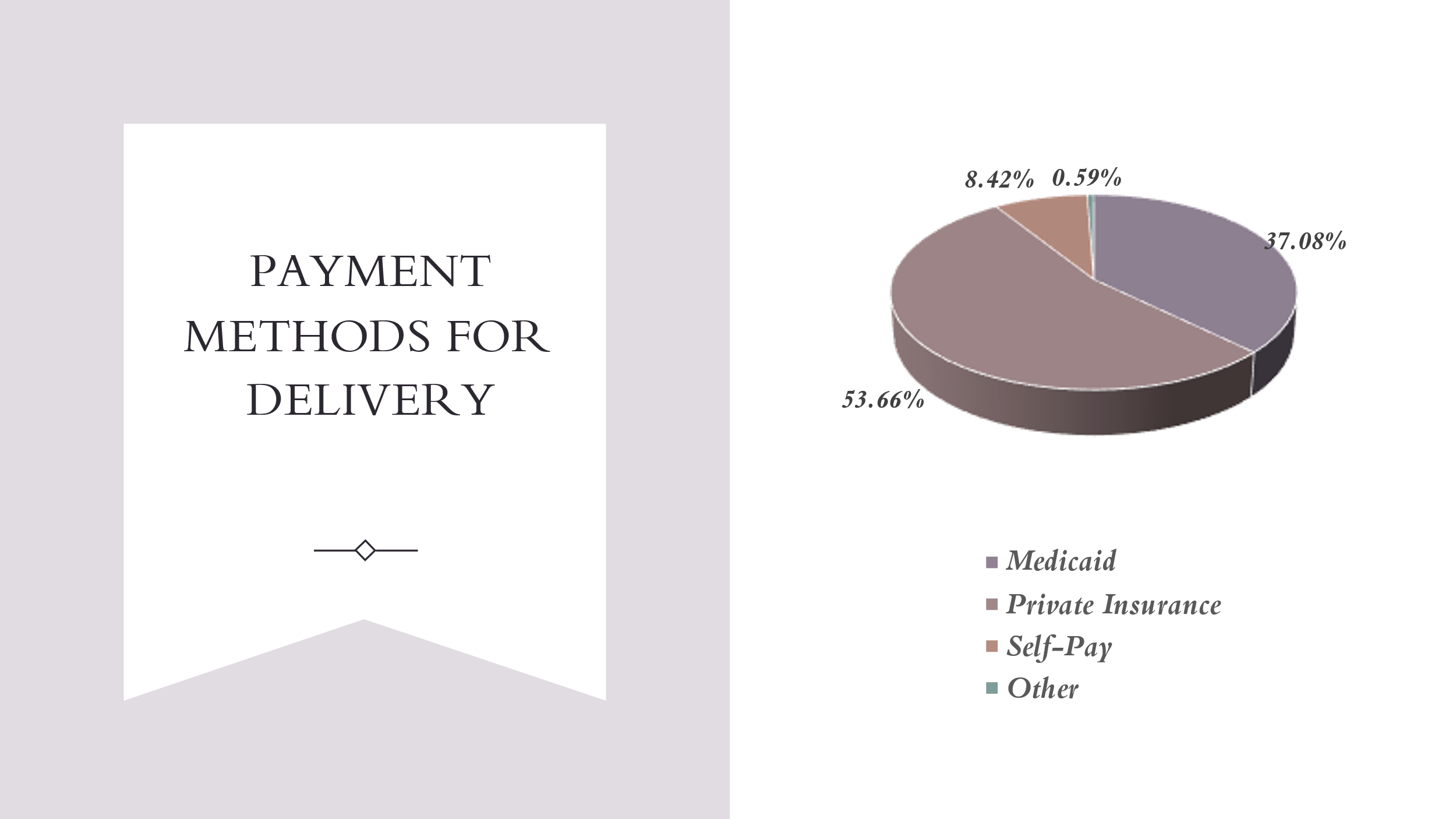 Zip Code DataWhile data for the NTSV births by zip code or census tract was not available, the following shows the percent of nulliparous births and the percent of C-section births for all births in the zip codes with the greatest number of births.  Early and Adequate Prenatal CarePrenatal care is most effective when it starts early and continues throughout pregnancy. It can help prevent and address health problems in both mothers and babies. Interventions to increase access to health care can help more women get the prenatal care they need.In 2020: Over 1,000 Broward women did not have a known prenatal care statusOver 1,500 had late (3rd trimester) or no prenatal careBroward Black women (64.4%) and Broward Haitian women (58.1%) were less likely to have 1st trimester prenatal care than Broward White women (72.6%) and Broward Hispanic women (69.5%)Broward Black women (3.1%) and Broward Haitian women (3.3%) were more likely to have no prenatal care than Broward White women (1.5%) and Broward Hispanic women (1.4%)Broward Hispanic women (5.7%), Broward Black women (5.6%), Broward White women (4.8%) and Broward Haitian women (4.0%) had unknown prenatal care statusWomen with unknown or late/no prenatal care represented 12.5% of all Broward births in 2020.Adequate Prenatal CareThe Kotelchuck Index, also called the Adequacy of Prenatal Care Utilization (APNCU) Index, classifies the adequacy of initiation as follows: pregnancy months 1 and 2, months 3 and 4, months 5 and 6, and months 7 to 9. A ratio of observed to expected visits is calculated and grouped into four categories: Inadequate (received less than 50% of expected visits), Intermediate (received 50%-79% of expected visits), Adequate (received 80%-109% of expected visits), Adequate Plus (received 110% or more of expected visits). Mothers with unknown prenatal care are excluded from the denominator in calculating the percentage.This indicator is a measure of the adequacy of prenatal care provided to a woman by health care providers during the prenatal period. The adequacy of prenatal care utilization index provides a more comprehensive measure of prenatal care utilization than the timing of prenatal care. High-risk pregnant women are likely to have high rates for adequate+plus care due to the many visits they receive. The rate of adequate prenatal care in Broward County increased between 2011 and 2013, then began to decline until 2017, when it began increasing again and then decreased between 2019 and 2020. The rate has been statistically significantly lower than the state between 2016 and 2019, with no significant difference in 2020.Adequate Prenatal CareSource: Florida Health Charts, Florida Department of Health, Bureau of Vital StatisticsRate of Adequate Prenatal Care by Race and EthnicityThe rate of adequate prenatal care for Broward White women was statistically significantly higher than the state in 2012-2015 and statistically significantly lower in 2017-2018.The rate of adequate prenatal care for Broward Black women was statistically significantly higher than the state in 2011-2014 and 2019 and statistically significantly lower in 2017. The rate of adequate prenatal care for Broward Other women was statistically significantly higher than the state in 2012-2014 and 2016, 2018, and 2019.Adequate Prenatal Care by RaceSource: Florida Health Charts, Florida Department of Health, Bureau of Vital StatisticsRate of Adequate Prenatal Care by EthnicityThe rate of adequate prenatal care for Broward Hispanic women was statistically significantly higher than the state in 2013, 2015, and 2020 and statistically significantly lower than the state in 2010, 2017, and 2018.The rate of adequate prenatal care for Broward non-Hispanic women was statistically significantly higher in 2013 and 2014 and statistically significantly lower in 2015-2020.Adequate Prenatal Care by EthnicitySource: Florida Health Charts, Florida Department of Health, Bureau of Vital StatisticsNo Prenatal CareIn 2020, 433 Broward women had no prenatal care. The rate of no prenatal care was statistically significantly higher than the state from 2011-2017. Rate of No Prenatal CareSource: Florida Health Charts, Florida Department of Health, Bureau of Vital StatisticsNo Prenatal Care by RaceThe rates for Black and White mothers with NO prenatal care increased between 2018 and 2019 and decreased between 2019 and 2020.Rate of No Prenatal Care by RaceSource: Florida Health Charts, Florida Department of Health, Bureau of Vital StatisticsThe following chart represents the numbers of White and Black women with no prenatal care by race between 2011 and 2020.Numbers of Women with No Prenatal Care by RaceSource: Florida Health Charts, Florida Department of Health, Bureau of Vital StatisticsNo Prenatal Care by Ethnicity, 2020The rates for Hispanic and non-Hispanic Mothers with NO prenatal care increased between 2018 and 2019 and decreased between 2019 and 2020 The following chart represents the number of women with no prenatal care by ethnicity between 2011 and 2020.Rate of No Prenatal Care by EthnicitySource: Florida Health Charts, Florida Department of Health, Bureau of Vital StatisticsNumbers of Women with No Prenatal Care by EthnicitySource: Florida Health Charts, Florida Department of Health, Bureau of Vital Statistics1st Trimester CareThe rate of Broward Mothers entering Prenatal Care in their 1st Trimester has been statistically significantly lower than the rate of all Florida Mothers since 2011. Rates of 1st Trimester Prenatal CareSource: Florida Health Charts, Florida Department of Health, Bureau of Vital Statistics1st Trimester Prenatal Care Status by Race and EthnicityRates for White Mothers were statistically significantly higher than the state from 2010-2013 and lower from 2014-2020Rates for Black Mothers have been statistically significantly lower than the state since 2012Rates for Hispanic and non-Hispanic Mothers have been statistically significantly lower than the state since 2014Rates of 1st Trimester Prenatal Care by RaceSource: Florida Health Charts, Florida Department of Health, Bureau of Vital StatisticsRates of 1st Trimester Prenatal Care by EthnicitySource: Florida Health Charts, Florida Department of Health, Bureau of Vital Statistics3rd Trimester CareThe rate of Broward Mothers entering prenatal care in their 3rd trimester has been statistically significantly higher than the rate of all Florida Mothers in 2011 and since 2013. Rates of 3rd Trimester CareSource: Florida Health Charts, Florida Department of Health, Bureau of Vital Statistics3rd Trimester Prenatal Care Status, by Race and EthnicityRates for White Mothers have been statistically significantly higher than the state since 2014Rates for Black Mothers have been statistically significantly higher than the state between 2016 and 2019Rates for Hispanic Mothers were statistically significantly higher than the state between 2016 and 2018 and for non-Hispanic Mothers all years between 2013 and 2020 Rates of 3rd Trimester Prenatal Care by RaceSource: Florida Health Charts, Florida Department of Health, Bureau of Vital StatisticsRates of 3rd Trimester Prenatal Care by EthnicitySource: Florida Health Charts, Florida Department of Health, Bureau of Vital StatisticsMaternal DeathsWomen in the United States are more likely to die from childbirth or problems related to pregnancy than women in other high-income countries. In addition, there are persistent disparities by race/ethnicity. Improving the quality of medical care for women before, during, and after pregnancy can help reduce maternal deaths.Severe Maternal Complications during Delivery HospitalizationsSevere complications during labor and delivery can lead to serious and lasting health problems for women, like stroke or kidney problems. Rates of severe maternal complications have increased in recent years, and there are disparities by race/ethnicity. Making sure women get high-quality health care both before and during pregnancy can help reduce severe maternal complications. While data exists for this at the state level, the measurement is not the same as the Healthy People 2030 objectives and is therefore not included here. Healthy People 2030 measures the rate per 10,000 deliveries while Florida Health Charts measures per 1,000 deliveries. Florida Health Charts defines maternal complications as Severe Maternal Morbidity (SMM), or the presence of a complication during a delivery hospitalization. Severe Maternal Morbidity includes acute myocardial infarction, aneurysm, acute renal failure, adult respiratory distress syndrome, amniotic fluid embolism, cardiac arrest/ventricular fibulation, conversion of cardiac rhythm, disseminated intravascular fibrillation, eclampsia, heart failure/arrest during surgery or procedure, puerperal cerebrovascular disorders, pulmonary edema/acute heart failure, severe anesthesia complications, sepsis, shock, sickle cell disease with crisis, air and thrombotic embolism, blood products transfusion, hysterectomy, temporary tracheostomy or ventilation.In 2020, Florida had 28 maternal deaths. Miami-Dade had 6 maternal deaths, followed by Broward (4), and Polk (3). Maternal Deaths by RaceSource: Florida Health Charts, Florida Department of Health, Bureau of Vital StatisticsMaternal Deaths by EthnicitySource: Florida Health Charts, Florida Department of Health, Bureau of Vital StatisticsMaternity Deserts According to the March of Dimes, maternity care deserts are counties in which access to maternity health care services is limited or absent, either through lack of services or barriers to a woman’s ability to access that care. While Broward County is not lacking in birthing centers, access to care may be limited due to the availability of OB/GYNs in one’s neighborhood, not the entire county. The map below shows the number of OB/GYN offices (not practitioners) in particular zip codes. Attention should be paid to those zip codes in which the rates of preterm birth and infant mortality are high. OB/GYN offices in Broward County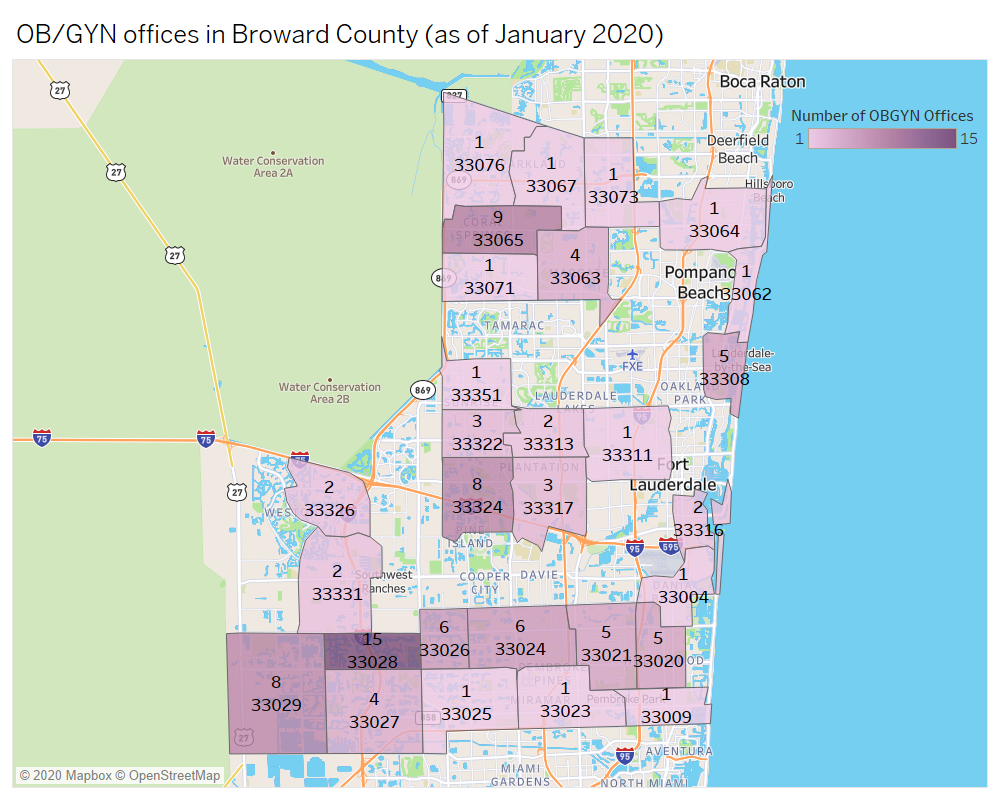 Source: Broward Healthy Start Coalition List of OB/GYN offices, 2020Healthy Weight Prior to PregnancyMore than half of women are overweight or underweight when they get pregnant. This is linked to complications and poor pregnancy outcomes. For example, obesity during pregnancy is linked to high blood pressure and gestational diabetes in mothers — as well as stillbirth and preterm birth in infants. Interventions related to healthy eating and physical activity can help more women have a healthy weight before getting pregnant.Broward County has had a statistically significantly higher rate of births to mothers who were at a healthy weight at the time pregnancy occurred than the state since 2011. In 2020, Broward County had the 9th highest rate in the state.Rates of Mothers at Healthy Weight Prior to PregnancySource: Florida Health Charts, Florida Department of Health, Bureau of Vital StatisticsCounties with Highest Percentages of Births to Mothers with Healthy WeightSource: Florida Health Charts, Florida Department of Health, Bureau of Vital StatisticsBirths to mothers who were at a healthy weight at the time pregnancy occurred by Race and EthnicityRates for White Broward Mothers have been statistically significantly higher than the state since 2011Rates for Black Broward Mothers were statistically significantly higher than the state in 2011, 2012, 2015, 2017, 2018, 2019, and 2020Rates for Hispanic Broward Mothers have been statistically significantly higher than the state since 2011Rates for non-Hispanic Broward Mothers were statistically significantly lower than the state in 2014 and statistically significantly higher in 2019 and 2020Rates of Mothers at Healthy Weight Prior to Pregnancy by RaceSource: Florida Health Charts, Florida Department of Health, Bureau of Vital StatisticsRates of Mothers at Healthy Weight Prior to Pregnancy by EthnicitySource: Florida Health Charts, Florida Department of Health, Bureau of Vital StatisticsBirths to mothers who were obese at the time pregnancy occurredBroward County has had a statistically significantly lower rate of births to mothers who were obese at the time pregnancy occurred than the state since 2010. In 2019, Broward had the 9th lowest rate in the state. Births to Mothers who were Obese at the Time Pregnancy OccurredSource: Florida Health Charts, Florida Department of Health, Bureau of Vital StatisticsCounties with Lowest Percentages of Births to Obese Mothers at the Time Pregnancy OccurredBirths to mothers who were obese at the time pregnancy occurred by Race and EthnicityRates for all White, Black, Hispanic, and non-Hispanic Broward Mothers have been statistically significantly lower than the state since 2011Rates of Births to Mothers who were Obese at the Time Pregnancy Occurred by RaceSource: Florida Health Charts, Florida Department of Health, Bureau of Vital StatisticsRates of Births to Mothers who were Obese at the Time Pregnancy Occurred by EthnicitySource: Florida Health Charts, Florida Department of Health, Bureau of Vital StatisticsBirths to mothers who were overweight at the time pregnancy occurredBroward County has had a statistically significantly higher rate of births to mothers who were overweight at the time pregnancy occurred than the state since 2011. Rates of Births to Mothers who were Overweight at the Time Pregnancy OccurredSource: Florida Health Charts, Florida Department of Health, Bureau of Vital StatisticsBirths to mothers who were overweight at the time pregnancy occurred by Race and EthnicityRates for White Broward Mothers were statistically significantly higher than the state in 2014Rates for Black Broward Mothers were statistically significantly higher than the state in 2011, and 2013-2020Rates for Hispanic Broward Mothers were statistically significantly higher than the state in 2017 and 2018Rates for non-Hispanic Broward Mothers have been statistically significantly higher than the state since 2011Rates of Women who were Overweight at the Time Pregnancy Occurred by RaceSource: Florida Health Charts, Florida Department of Health, Bureau of Vital StatisticsRates of Births to Mothers who were Overweight at the Time Pregnancy Occurred by EthnicitySource: Florida Health Charts, Florida Department of Health, Bureau of Vital StatisticsStory Behind the CurveThe rate of births to mothers with 3rd or no prenatal care has been increasing in Broward. The Hispanic population is leveling off; however, the Black and White populations have been increasing. The rate of births paid through Self Pay is on the rise for White, Black/Other and Hispanic women and is greater than the rate of the State, which is decreasing.Broward County’s rates for births covered by Medicaid is remaining steady for Black and White births and increasing for Hispanic births. All rates are less than the state. The rate of babies who were born to mothers who were born in other countries is 50% overall in Broward County, with Hispanic births over 60%. The rate of Black babies born to mothers born to mothers from other countries is decreasing while the rate of White babies born to mothers from other countries is increasing. Broward County continues to experience a higher rate of C-section deliveries, though it has decreased slightly. White, Black, and, in particular, Hispanic women are delivering by C-section at a greater rate than the state. The rate for C-section deliveries to White women and Black/Other women is nearly the same. The rate of smoking during pregnancy has significantly declined in Broward County and is far lower than the state rates. White Broward women are more likely to smoke during pregnancy than Black/Other or Hispanic women. The rates of births to mothers with less than a High School education has declined, except among Hispanic mothers. The rate between White and Black mothers is comparable and the disparity is decreasing.The rates of births with inter-pregnancy intervals of less than 18 months is decreasing in Broward and is better than the state. There has been an increase for White women and a decrease for Black women. Non-Hispanic women have been decreasing and Hispanic women have increased slightly. Misinformation is being given to women about their delivery options, including options for physicians who accept MedicaidWomen need to learn how to navigate the systems, such as through peer support and advocacy trainingThere is a lack of engagement of key stakeholders, such as OB/GYNs and pediatriciansContinued challenges of institutional and structural racism, trauma, poverty, and other social determinants of health that affect healthy birth outcomes and maternal mental health and substance useWords matter. Language matters. Health literacy matters. Implicit bias and ineffective communication may contribute to maternal health challenges and poor birth outcomesLanguage barriers also may contribute to maternal health challenges and poor birth outcomesCovid-19 impacted the pregnancy and birthing experiences from 2020 forwardThere is a shortage of physicians of color who represent the communities that are served and experience the highest rates of poor birth outcomes (maternity deserts)Wait times and front office reception may contribute to women not wanting to access services (particularly related to size of waiting areas)The rates of maternal mortality may be related to the rates of C-sections.The state of Florida has not expanded Medicaid; this may lead to women not seeking prenatal care early and adequately.Contextualized stress, the political landscape, and social determinants of health may be adding to poor health and birth outcomes (pregnancy-related hypertension), particularly related to women of colorThe intersectionality of poverty, education, employment, behavioral health, and physical health may be contributing to challenges with healthy pregnancies and healthy birth outcomes. Qualitative data is needed in addition to quantitative data to identify lived pregnancy and birthing experiencesWomen who may be immigrants may not access services due to fear of deportation as well as the limited access to providers who provide services for this populationData Development AgendaWhich physicians are performing more C-sections? Can we access if this is primary or repeat C-section? Singleton birth? Vertex? Nulliparous? By zip code/census tract?Can we obtain rates of inductions through JCAHO, Florida Perinatal Quality Collaborative?Can we access data relative to women who are delivering who were born in other countries (length of time in U.S., citizenship status, etc.)? Women having C-sections from other countries/how long women have lived hereCan we access data relative to Medicaid vs. non-Medicaid as payer source for C-sections as well as the payment rates?Analysis of deliveries by hospitalWhat are health plans doing to support and educate mothers and providers about C-sections?PartnersBest Ideas – What WorksUtilization of Doulas and Community Health WorkersCommunity-based Engagement and Community-Led PlanningEngagement of Family Care PhysiciansEducation of OB/GYNs, Pediatricians, Primary Care DoctorsEducation of Middle and High School StudentsEducation of Early Childcare ProvidersSocial Media engagement-text messaging, FacebookGroup Prenatal CareAction StepsContinue to implement System Mapping exercise and engage additional stakeholdersDevelop a Palm Card with information for mothers (and fathers) to be (research what has already been created); booklet for momsContinue to promote practices at Showers2Empower (perhaps include a session on the use of midwives and doulas)Focus on LifeCourse-work with Broward County Schools regarding sexual health educationHost a Symposium, similar to Perinatal HIV, focusing on maternal health, inviting the medical communityDevelop baseline indicators related to Social Determinants of HealthAccomplishmentsConducted System Mapping exercise to engage additional stakeholdersMembers participate in the Healthy Babies are Worth the Wait® initiativeHBWW® developed the Prematurity ToolkitMembers attended a Prematurity Symposium sponsored by Broward HealthMembers attended National Healthy Babies are Worth the Wait® National meetingA Plan of Action has been developed to address several of the challenges highlighted in the Turn the Curve reportWorked with HBWW® in the development of the Toolkit to be distributed to OB-GYN practicesConducted preliminary assessment of hospitals’ practices regarding C-Sections, V-BACs, and inductionsAttended FPQC in TampaBroward Health and Memorial involved in the FPQC PROVIDE initiativePresented poster sessions at APHAPopulation Result: Women will have healthy pregnancies with positive birth outcomes.Cesarean Section Deliveries, 2020Cesarean Section Deliveries, 2020Cesarean Section Deliveries, 2020Cesarean Section Deliveries, 2020CountyCountDenominatorPercentMiami-Dade12,63227,66345.7Madison9021442.1Broward8,26419,94341.4Charlotte4181,04340.1Wakulla12030839.0Jackson18748338.7Glades277138.0Monroe25467737.5Taylor7219237.5Calhoun4712637.3Zip CodeTotal BirthsNulliparous Births% of All BirthsCesarean Sections ALL% of All Births3300968028241%43564%3302157422940%20035%3302375129039%33244%3302474231442%29239%3302591141445%40244%3306471026637%28240%3306563624438%26642%3306874428138%32143%333111,02032232%41340%3331272528039%28039%3331389329833%36441%3331957422038%23741%BrowardWhiteBrowardBlack20201662322019197260201818224620171963302016200291201519129820141452432013165231201214021020111061912010120165BrowardHispanicBrowardNon-Hispanic20209233320191313572018106346201711144620161324052015115416201483335201390334201276289201158251201064238Births to Mothers with Healthy Weight, 2020Births to Mothers with Healthy Weight, 2020Births to Mothers with Healthy Weight, 2020Births to Mothers with Healthy Weight, 2020CountyCountDenominatorPercentSaint Johns1,0102,10348.0Monroe30666845.8Miami-Dade12,49427,31645.7Pinellas3,2777,20145.5Sarasota1,1842,61045.4Seminole1,8344,11244.6Walton34578344.1Flagler32974744.0Palm Beach5,92013,68743.3Broward8,45619,65643.0Births to Obese Mothers at time Pregnancy Occurred, 2020Births to Obese Mothers at time Pregnancy Occurred, 2020Births to Obese Mothers at time Pregnancy Occurred, 2020Births to Obese Mothers at time Pregnancy Occurred, 2020CountyCountDenominatorPercentSaint Johns4402,10320.9Miami-Dade5,90227,31621.6Sarasota6182,61023.7Monroe16066824.0Walton18878324.0Martin2991,23224.3Pinellas1,8057,20125.1Palm Beach3,44013,68725.1Broward4,98219,65625.3ActualBroward County Board of County Commissioners, Community Partnerships DivisionBroward HealthBroward Healthy Start CoalitionBroward Regional Health Planning CouncilChildren’s Services Council of Broward CountyCommunity Care PlanEarly Learning Coalition of BrowardFlorida Department of Health-Broward CountyHealthy Mothers Healthy Babies Coalition of BrowardHenderson Behavioral HealthHoly Cross Medical CenterHOPE Women’s CenterKIDM2M Counseling, Coaching, and Consulting, LLCMarch of DimesMemorial Healthcare SystemSimply Health/CenteneSunshine HealthThe Journey InstituteUrban League of Broward CountyWICPotentialBroward County Public SchoolsCommunity-invested StakeholdersDoulas Early Childcare Providers (ELC)Family Practice PhysiciansGatekeepers (Faith-based community)Medical SchoolsMoms who have recently given birthOB/GYNsPediatriciansWomen In Distress